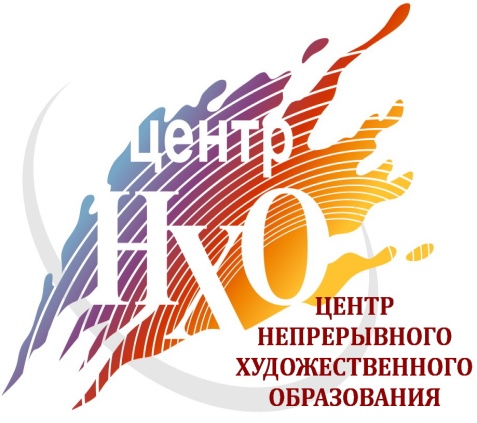 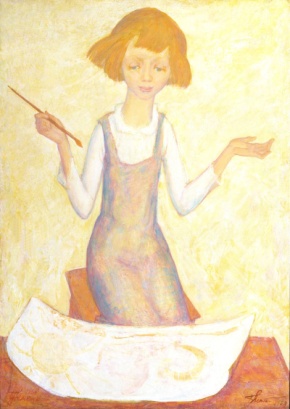 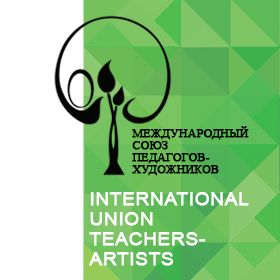 П О Л О Ж Е Н И ЕIV МЕЖДУНАРОДНОГО КОНКУРСА ДЕТСКОГО РИСУНКА«ЧЕРЕЗ ИСКУССТВО — К ЖИЗНИ!»Тема года - «Поэзия повседневности»	Видеть значительное в обычном, открывать для себя и других красоту там, где ее еще не видели:  умение видеть и воплощать красоту и значимость обыденного – важнейшая способность и качество художника.	С самых древних времен изобразительное искусство рассказывает нам о повседневных занятиях людей. И, рассматривая их, мы представляем жизнь народов прошлых времен. Мы видим их занятия и работы, мы видим, как устроен их быт, из каких предметов он состоял, каковы были инструменты их труда… Но еще в этих изображениях мы видим и характер их жизни, их духовные предпочтения – их понимание мира. В Новое время по контрасту с историческими и библейскими темами изображение частной жизни назвали бытовым жанром. Эти картины показывали, как люди работали в городе или в селе, как отдыхали и общались, как играли дети…и, при этом, они поведали нам о том, что люди ценили, что вызывало их улыбку, что понимали как доброе и светлое. Они научили нас видеть поэзию повседневной жизни.	Любой момент обычной простой жизни в творчестве художника-поэта может обрести значительный смысл. Это делает жизнь каждого из нас интереснее, расширяет ее границы. Поэтому в этом году для участников международного конкурса «Через искусство – к жизни!» тема творческих композиций:«Поэзия повседневности». Ждем твоих успехов, юный художник!1. Общие положения	Концепция Международного конкурса детского рисунка основана на активно развивающейся педагогической концепции «Школа Неменского», которая является целостной интегративной системой введения подрастающего поколения в мир современной художественной культуры России и мира. Искусство в ней рассматривается как система социализации человека, творческого развития личности и гармонизации мышления учащихся.	Название конкурса появилось из концептуальной позиции «От жизни — через искусство — к жизни» - одного из основных принципов художественно-педагогической школы Б.Неменского.  То есть искусство в школьном образовании должно быть не целью обучения, а инструментом «очеловечивания», познания связей человека с действительностью и самостроения личности. Однако и деятельность художника, и подготовка художника основана на том, что он одновременно учится  всматриваться – вдумываться в окружающую его жизнь, учится изобразительному языку, то есть осваивает выразительные средства, а потом своим творчеством должен и себе и людям помогать по-новому ярко и образно видеть и переживать жизнь.	Конкурс организован в поддержку предмета «Изобразительное искусство» в общей школе, а также художественно-педагогической деятельности в дополнительном и предпрофессиональном образовании. В условиях «потери интереса» к культуре и искусству в современном образовании детей, мы хотим донести до каждого чиновника, руководителя и администратора важность и ценность полноценного художественного образования, его преподавания специалистами. Вне формирования художественно-образного и визуально-пространственного мышления сегодня невозможна социальная адаптация детей, формирование столь необходимого нашему обществу патриотического и эвристического мышления, как невозможна и полноценная подготовка человека к труду в обществе, где произошла взрывная визуализация всех средств коммуникации, информации и труда. 	Мы приглашаем Вас принять участие в работе над созданием Международной галереи детского рисунка, в которой будут собраны лучшие конкурсные работы. Работы из коллекции будут участвовать в различных формах выставочной, фестивальной, благотворительной деятельности для пропаганды высокого уровня профессионального мастерства педагогов-художников и творчества детей.	Основные задачи конкурса:Стимулирование приобщения к искусству как системе эмоционально-ценностных критериев жизнедеятельности (в системе общего образования), развития творческих способностей (креативности) (в системе дополнительного образования), овладения основами образного языка, его грамматическим фундаментом (в системе предпрофессионального образования).Развитие способности наблюдать, анализировать, художественно и поэтически видеть реальную жизнь, уметь выразить ее содержание средствами искусства.Повышение авторитета и роли предмета «Изобразительное искусство» в школе.Развитие системы работы с творческими, мотивированными на искусство детьми.Выявление и поддержка профессионально и творчески работающих педагогов – художников.Активизация творческой энергии школьных коллективов и повышение мотивации к социо - культурной деятельности.Создание фонда детских художественных произведений и базы данных одаренных детей.Поддержка творческих инициатив и обмен опытом в области художественного образования.Привлечение деятелей искусства к делу эстетического воспитания подрастающего поколения.2. Организаторы конкурса	Конкурс проводится Центром Непрерывного художественного образования (Школой Б.Неменского) ГАОУ ВПО МИОО совместно с «Международным Союзом педагогов-художников». Партнёром и спонсором конкурса является ООО «Фила Статионари» - официальное представительство группы компаний FILA в России. Организаторы обеспечивают:- равные условия для всех участников Конкурса;- информационную поддержку Конкурса;- проведение Конкурса, просмотр и оценку работ участников Конкурса;- награждение победителей Конкурса и их педагогов.3. Оргкомитет КонкурсаПредседатель ОргкомитетаНеменская Лариса АлександровнаЗаместитель директора ЦНХО, лауреат Премии Президента РФ, почетный член Российской академии художеств, профессор, председатель Московского отделения МТОО «Союз педагогов-художников»Председатель жюри Конкурса Неменский Борис Михайловичдиректор ЦНХО, народный художник России, академик Российской академии художеств и и Российской академии образования, кавалер ордена «За заслуги перед Отечеством», лауреат Государственных премий, профессорЗам. Председателя ОргкомитетаАстафьева Марина Константиновнаисполнительный директор МТОО «Союз педагогов-художников», главный редактор Международного сетевого образовательного журнала ART TEACHER, специалист ЦНХО. Ответственный секретарь предметно-методической комиссииТерещенко Анна Сергеевнааналитик сектора художественно-педагогического мастерства ЦНХО, специалист по связям с общественностью «Союза педагогов-художников»Ответственный за проведение московского регионального этапаКлюева Татьяна ИвановнаЗаместитель директора ЦНХО, почетный работник общего образования РФКуратор выставочных проектовВолков Александр ЕвгеньевичЗаведующий музейно-выставочным сектором ЦНХОИнформационное обеспечениеКондратьев Андрей Витальевичзав. сектором организационно-информационного сопровождения ЦНХОЮдина Любовь Юрьевнадокументовед  ЦНХО4. Условия КонкурсаУчастники КонкурсаУчастники конкурса — школьники с 1 по 11 класс, обучающиеся в общеобразовательных, художественных школах, школах искусств, студиях, кружках. Рисунки конкурсантов оцениваются отдельно по четырём возрастным группам: 7-9 лет, 10-12 лет, 13-15 лет, 16-18 летНоминации Конкурса«Цвет» (лучшая живописная работа).«Линия» (лучшая графическая работа).5.  Порядок проведения КонкурсаКонкурс проходит в три этапа. Первый этап конкурса: прием работ в электронную галерею конкурса5 октября — 20 января 2018 г. на сайте Союза педагогов-художников http://www.art-teachers.ru/resources/page/1/24/ По предложению участников конкурс в регионе может быть организован в очной форме. Местное жюри выбирает победителей, работы которых направляются на адрес электронной галереи. Региональное жюри при этом может награждать участников  очного тура как победителей регионального этапа Международного конкурса.Второй этап конкурса:  20 января – 10 февраля 2018 г. – работа жюри Конкурса организуется путем  электронного голосования членов жюри из разных регионов России и зарубежных государств.ЖЮРИ  ВЫБИРАЕТ  ЛАУРЕАТОВ  КОНКУРСАТретий этап конкурса – очный:   февраль-март 2018 г.  по уведомлению организаторов выбранные лауреаты конкурса должны прислать оригиналы своих работ на указанный в уведомлении адрес. В ЦНХО (Центре непрерывного художественного образования)  проводится    2-й этап работы ЖЮРИ и выбираются ПОБЕДИТЕЛИ Конкурса.(не присланные работы лауреатов для очного этапа конкурса жюри не рассматривает)Открытие выставки работ лауреатов и победителей конкурса, их награждение состоится в 27-31 марта 2018 г. в рамках работы IV Международного форума педагогов-художников.6. Основные требования к конкурсной работе- образная выразительность;- выраженная способность художественного наблюдения жизни;- оригинальность замысла и мастерство исполнения;- раскрытие содержания темы художественными средствами.Основными критериями оценки художественного качества работ учащихся любого возраста и степени обученности являются творческая самостоятельность в раскрытии заданной темы, стилистическая индивидуальность, жизненная наблюдательность и не оторванная от нее фантазия, поэтическое видение окружающего мира. Главным качеством детской работы является ее содержание, в которое органично вплетается отношение автора к тому, что он изображает, т.е. содержание, реализованное в выразительной (художественной) форме.7. Награждение победителей КонкурсаПо решению Жюри определяются победители конкурса в номинациях: «Цвет» и «Линия» (без присуждения 1, 2, 3 мест), а также присуждается ГРАН-ПРИ конкурса в каждой возрастной категории.Дополнительно к основным номинациям вручаются специальные дипломы и награды жюри:«За лучшее воплощение темы конкурса»,«За поэтическое видение жизни»,«За отзывчивость и сопереживание»,«Самому юному участнику конкурса».Победители награждаются дипломами и призами.Все учителя, подготовившие победителей конкурса, награждаются грамотами жюри конкурса.Работы победителей конкурса публикуются: на сайте www.art-teachers.ru на странице Международной галереи детского рисунка.на сайте Центра непрерывного художественного образования:  http://cnho.ru/  на странице Конкурса «Через искусство – к жизни!»  По итогам конкурса ЦНХО организует проблемные семинары, обсуждения, круглые столы; передвижные выставки; проводятся консультации для участников конкурса, их родителей, учителей. Информация о конкурсе, его участниках и победителях публикуется в ряде газет и журналов, а также на сайте Центра НХО и сайтах школ – организаторов конкурса.8. Оформление конкурсной работыКаждая работа, представленная на конкурс, на обратной стороне должна быть подписана строго печатными буквами по следующей форме:Авторское название работы (не повторяющее общую тему конкурса)Фамилия, имя автора (полностью)Возраст, класс.Образовательное учреждение (школа, гимназия, лицей, Центр образования и т.д.).Учебный округ.Домашний (мобильный) телефон автора.Фамилия, имя, отчество педагога (полностью).Контактные телефоны педагога (мобильный и домашний)Работы, подписанные не по форме, рассматриваться комиссией и жюри не будут.